ВИМОГИ 
до оформлення документів, що виготовляються за допомогою друкувальних засобів1. Для друкування текстів службових документів використовується гарнітура Times New Roman, шрифт розміром 12 - 14 друкарських пунктів. Дозволяється використовувати шрифт розміром 8 - 12 друкарських пунктів для друкування реквізиту "Прізвище виконавця і номер його телефону", виносок, пояснювальних написів до окремих елементів тексту документа або його реквізитів тощо.Під час друкування заголовків дозволяється використовувати напівжирний шрифт (прямий або курсив).2. Текст документів на папері формату А4 (210 х 297 міліметрів) рекомендовано друкувати через 1 - 1,5 міжрядкового інтервалу, а формату А5 (148 х 210 міліметрів) - через 1 міжрядковий інтервал.Текст документа, що подається для державної реєстрації до Мін'юсту, друкується на папері формату А4 (210 х 297 міліметрів) з використанням гарнітури Times New Roman та шрифту розміром 14 друкарських пунктів, через 1,5 міжрядкового інтервалу.Реквізити документа (крім тексту), які складаються з кількох рядків, друкуються через 1 міжрядковий інтервал. Складові частини реквізитів "Адресат", "Гриф затвердження", "Гриф погодження" відокремлюються один від одного через 1,5 міжрядкового інтервалу.Реквізити документа відокремлюються один від одного через 1,5 - 3 міжрядкових інтервали.3. Назва виду документа друкується великими літерами.4. Розшифрування підпису в реквізиті "Підпис" друкується на рівні останнього рядка назви посади.5. Максимальна довжина рядка багаторядкових реквізитів (крім реквізиту тексту) - 73 міліметри (28 друкованих знаків).Якщо заголовок до тексту перевищує 150 знаків (5 рядків), його дозволяється продовжувати до межі правого поля. Крапка в кінці заголовка не ставиться.6. Під час оформлення документів слід дотримуватися таких відступів від межі лівого поля документа:12,5 міліметра - для абзаців у тексті;92 міліметри - для реквізиту "Адресат";104 міліметри - для реквізитів "Гриф затвердження" та "Гриф обмеження доступу до документа";125 міліметрів - для розшифрування підпису в реквізиті "Підпис".7. Не робиться відступ від межі лівого поля для реквізитів "Дата документа", "Заголовок до тексту документа", "Текст" (без абзаців), "Відмітка про наявність додатків", "Прізвище виконавця і номер його телефону", "Відмітка про виконання документа і надсилання його до справи", найменування посади у реквізитах "Підпис" та "Гриф погодження", засвідчувального напису "Згідно з оригіналом", а також слів "СЛУХАЛИ", "ВИСТУПИЛИ", "ВИРІШИЛИ", "УХВАЛИЛИ", "НАКАЗУЮ", "ЗОБОВ'ЯЗУЮ".8. За наявності кількох грифів затвердження і погодження вони розміщуються на одному рівні вертикальними рядками. Перший гриф - від межі лівого поля; другий - через 104 міліметри від межі лівого поля.9. Якщо в тексті документа міститься посилання на додатки або на документ, що став підставою для його видання, слова "Додаток" і "Підстава" друкуються від межі лівого поля, а текст до них - через 1 міжрядковий інтервал.10. Під час оформлення документів на двох і більше сторінках друга та наступні сторінки повинні бути пронумеровані.Номери сторінок ставляться посередині верхнього поля аркуша арабськими цифрами без зазначення слова "сторінка" та розділових знаків. Перша сторінка не нумерується.11. Тексти документів постійного зберігання друкуються на одному боці аркуша. Документи із строком зберігання до 5 років можна друкувати на лицьовому і зворотному боці аркуша.ДЕРЖАВНА СЛУЖБА УКРАЇНИ З ЛІКАРСЬКИХ ЗАСОБІВ ТА КОНТРОЛЮ ЗА НАРКОТИКАМИ(місце для назви документа)________________________		              Київ                               №_______________ДЕРЖАВНА СЛУЖБА УКРАЇНИ З ЛІКАРСЬКИХ ЗАСОБІВ ТА КОНТРОЛЮ ЗА НАРКОТИКАМИ(Держлікслужба)проспект Перемоги,120, м. Київ, 03115, тел/факс: (044)450-12-66, е-mail: dls@dls.gov.ua, http://www.dls.gov.ua  Код ЄДРПОУ 40517815ДЕРЖАВНА СЛУЖБА УКРАЇНИ З ЛІКАРСЬКИХ ЗАСОБІВ ТА КОНТРОЛЮ ЗА НАРКОТИКАМИ НАКАЗ________________________		              Київ                               №_______________ДЕРЖАВНА СЛУЖБА  УКРАЇНИ  З ЛІКАРСЬКИХ ЗАСОБІВ ТА КОНТРОЛЮ ЗА НАРКОТИКАМИ    ГОЛОВАДЕРЖАВНА СЛУЖБА  УКРАЇНИ  З ЛІКАРСЬКИХ ЗАСОБІВ ТА КОНТРОЛЮ ЗА НАРКОТИКАМИ    ПЕРШИЙ ЗАСТУПНИК ГОЛОВИДЕРЖАВНА СЛУЖБА  УКРАЇНИ  З ЛІКАРСЬКИХ ЗАСОБІВ ТА КОНТРОЛЮ ЗА НАРКОТИКАМИ    ЗАСТУПНИК ГОЛОВИДЕРЖАВНА СЛУЖБА УКРАЇНИ З ЛІКАРСЬКИХ ЗАСОБІВТА КОНТРОЛЮ ЗА НАРКОТИКАМИ(Держлікслужба)ДЕПАРТАМЕНТ ОРГАНІЗАЦІЇ ДЕРЖАВНОГО КОНТРОЛЮ ЯКОСТІ ЛІКАРСЬКИХ ЗАСОБІВпроспект Перемоги,120, м. Київ, 03115, тел/факс: (044) 450-12-66, е-mail: dls@dls.gov.ua, http://www.dls.gov.ua Код ЄДРПОУ 40517815ДЕРЖАВНА СЛУЖБА УКРАЇНИ З ЛІКАРСЬКИХ ЗАСОБІВ(Держлікслужба України)УПРАВЛІННЯ ЛІЦЕНЗУВАННЯ, СЕРТИФІКАЦІЇ ВИРОБНИЦТВА ТА КОНТРОЛЮ ЗА ДОТРИМАННЯМ ЛІЦЕНЗІЙНИХ УМОВпроспект Перемоги,120, м. Київ, 03115, тел/факс: (044)393-21-45, 450-12-66, е-mail: diklz@diklz.gov.ua, http://www.diklz.gov.ua  Код ЄДРПОУ 37769480ДЕРЖАВНА СЛУЖБА УКРАЇНИ З ЛІКАРСЬКИХ ЗАСОБІВТА КОНТРОЛЮ ЗА НАРКОТИКАМИ(Держлікслужба)УПРАВЛІННЯ ДЕРЖАВНОГО РЕГУЛЮВАННЯ ОПТОВОЇ ТА РОЗДРІБНОЇ ТОРГІВЛІ ЛІКАРСЬКИМИ ЗАСОБАМИпроспект Перемоги,120, м. Київ, 03115, тел/факс: (044) 450-12-66, е-mail: dls@dls.gov.ua, http://www.dls.gov.ua Код ЄДРПОУ 40517815ДЕРЖАВНА СЛУЖБА УКРАЇНИ З ЛІКАРСЬКИХ ЗАСОБІВТА КОНТРОЛЮ ЗА НАРКОТИКАМИ(Держлікслужба)ВІДДІЛ ДЕРЖАВНОГО РИНКОВОГО НАГЛЯДУпроспект Перемоги,120, м. Київ, 03115, тел/факс: (044) 450-12-66, е-mail: dls@dls.gov.ua, http://www.dls.gov.ua Код ЄДРПОУ 40517815ДЕРЖАВНА СЛУЖБА УКРАЇНИ З ЛІКАРСЬКИХ ЗАСОБІВТА КОНТРОЛЮ ЗА НАРКОТИКАМИ(Держлікслужба)ДЕПАРТАМЕНТ ДЕРЖАВНОГО  РЕГУЛЮВАННЯ ТА КОНТРОЛЮ У СФЕРІ ОБІГУ НАРКОТИЧНИХ ЗАСОБІВ, ПСИХОТРОПНИХ РЕЧОВИН І ПРЕКУРСОРІВ ТА ПРОТИДІЇ НЕЗАКОННОМУ ОБІГУпроспект Валерія Лобановського, 51, м. Київ, 03110, тел/факс: (044) 275-42-87, е-mail: dls@dls.gov.ua, http://www.dls.gov.ua Код ЄДРПОУ 40517815ДЕРЖАВНА СЛУЖБА УКРАЇНИ З ЛІКАРСЬКИХ ЗАСОБІВТА КОНТРОЛЮ ЗА НАРКОТИКАМИ(Держлікслужба)ЮРИДИЧНИЙ ВІДДІЛпроспект Перемоги,120, м. Київ, 03115, тел/факс: (044) 450-12-66, е-mail: dls@dls.gov.ua, http://www.dls.gov.ua Код ЄДРПОУ 40517815ДЕРЖАВНА СЛУЖБА УКРАЇНИ З ЛІКАРСЬКИХ ЗАСОБІВТА КОНТРОЛЮ ЗА НАРКОТИКАМИ(Держлікслужба)ВІДДІЛ БУХГАЛТЕРСЬКОГО ОБЛІКУ ТА ПЛАНУВАННЯпроспект Перемоги,120, м. Київ, 03115, тел/факс: (044) 450-12-66, е-mail: dls@dls.gov.ua, http://www.dls.gov.ua Код ЄДРПОУ 40517815ДЕРЖАВНА СЛУЖБА УКРАЇНИ З ЛІКАРСЬКИХ ЗАСОБІВТА КОНТРОЛЮ ЗА НАРКОТИКАМИ(Держлікслужба)ВІДДІЛ КОМУНІКАЦІЙпроспект Перемоги,120, м. Київ, 03115, тел/факс: (044) 450-12-66, е-mail: dls@dls.gov.ua, http://www.dls.gov.ua Код ЄДРПОУ 40517815ДЕРЖАВНА СЛУЖБА УКРАЇНИ З ЛІКАРСЬКИХ ЗАСОБІВТА КОНТРОЛЮ ЗА НАРКОТИКАМИ(Держлікслужба)ВІДДІЛ З УПРАВЛІННЯ ПЕРСОНАЛОМпроспект Перемоги,120, м. Київ, 03115, тел/факс: (044) 450-12-66, е-mail: dls@dls.gov.ua, http://www.dls.gov.ua Код ЄДРПОУ 40517815ДЕРЖАВНА СЛУЖБА УКРАЇНИ З ЛІКАРСЬКИХ ЗАСОБІВТА КОНТРОЛЮ ЗА НАРКОТИКАМИ(Держлікслужба)АДМІНІСТРАТИВНИЙ ВІДДІЛпроспект Перемоги,120, м. Київ, 03115, тел/факс: (044) 450-12-66, е-mail: dls@dls.gov.ua, http://www.dls.gov.ua Код ЄДРПОУ 40517815КЛАСИФІКАТОР кореспондентів у ДержлікслужбіПЕРЕЛІК 
документів, що затверджуються з проставлянням грифа затвердження1. Акти (списання; інвентаризації; експертизи; вилучення справ для знищення; передачі справ; ліквідації установ тощо).2. Завдання (на проектування об'єктів, технічних споруд, капітальне будівництво; на проведення науково-дослідних, проектно-конструкторських і технологічних робіт; технічні тощо).3. Звіти (про основну діяльність; відрядження; науково-дослідні роботи тощо).4. Кошториси витрат (на утримання апарату управління, будинків, приміщень, споруд; на підготовку та освоєння виробництва нових виробів; на капітальне будівництво тощо).5. Номенклатури справ.6. Нормативи (витрачання сировини, матеріалів, електроенергії; технологічного проектування; чисельності працівників тощо).7. Описи справ.8. Переліки (типових, відомчих (галузевих) документів із строками зберігання тощо).9. Плани роботи колегії, науково-технічної ради, наукової ради тощо.10. Програми (фінансово-економічні; проведення робіт і заходів; відряджень тощо).11. Протоколи засідань колегіальних органів (за потреби).12. Розцінки на виконання робіт.13. Статути (положення) установ.14. Структура Держлікслужби.15. Форми уніфікованих документів.16. Штатні розписи.ПЕРЕЛІК 
документів, підписи на яких скріплюються гербовою печаткою Державної служби України з лікарських засобів та контролю за наркотиками 1. Акти (виконання робіт, списання, експертизи, фінансових перевірок; вилучення справ для знищення; передачі справ тощо).2. Аркуші погодження проектів нормативно-правових актів.3. Висновки і відгуки установ на дисертації та автореферати, що надсилаються до Вищої атестаційної комісії України.4. Довідки (лімітні; про виплату страхових сум; використання бюджетних асигнувань на зарплату; про нараховану зарплату тощо).5. Договори (про матеріальну відповідальність, науково-технічне співробітництво, підряди, оренду приміщень; про виконання робіт тощо).6. Документи (довідки, посвідчення тощо), що засвідчують права громадян і юридичних осіб.7. Доручення на одержання товарно-матеріальних цінностей, бюджетні, банківські, пенсійні, платіжні.8. Завдання (на проектування об'єктів, технічних споруд, капітальне будівництво; технічні тощо).9. Заяви (на акредитив; про відмову від акцепту тощо).10. Заявки (на обладнання, винаходи тощо).11. Зразки відбитків печаток і підписів працівників, які мають право здійснювати фінансово-господарські операції.12. Кошторис витрат на утримання апарату Держлікслужби; на підготовку та освоєння виробництва нових виробів; на калькуляцію за договором; на капітальне будівництво тощо).13. Листи гарантійні (на виконання робіт, надання послуг тощо).14. Номенклатури справ.15. Описи справ.16. Подання і клопотання (про нагородження орденами і медалями; про преміювання).17. Протоколи (погодження).18. Реєстри (чеків, бюджетних доручень).19. Специфікації (виробів, продукції тощо).20. Спільні документи, підготовлені від імені двох і більше установ.21. Ліцензії, копії ліцензій.22. Рішення про анулювання ліцензії.23. Сертифікат відповідності вимогам Належної виробничої практики.24. Сертифікат лікарського засобу для міжнародної торгівлі.25. Дозволи на право ввезення (вивезення) та на право транзиту через територію України наркотичних засобів, психотропних речовин і прекурсорів.26. Статути установ.27. Титульні списки.28. Трудові книжки.29. Штатні розписи.30. Посвідчення працівника Держлікслужби.31. Інші документи,  відповідно до чинного законодавства.ЖУРНАЛ 
реєстрації відрядженьЗВІТ
про обсяг документообігу за ___ ____________ 20__ р.ПЕРЕЛІК 
документів, що не підлягають реєстрації Адміністративним відділом*1. Графіки, наряди, заявки, рознарядки.2. Зведення та інформація, надіслані до відома.3. Навчальні плани, програми (копії).4. Рекламні повідомлення, плакати, програми нарад, конференцій тощо.5. Прейскуранти (копії).6. Норми витрати матеріалів.7. Вітальні листи і запрошення.8. Друковані видання (книги, журнали, бюлетені).9. Наукові звіти за темами.10. Місячні, квартальні, піврічні звіти.11. Форми статистичної звітності.12. Договори.____________
* Документи, зазначені у пунктах 1, 3, 8 - 12, підлягають спеціальному обліку у відповідних структурних підрозділах.Журнал  реєстрації наказів Держлікслужби з основної  діяльності ______________ рікЖурнал  реєстрації наказів Держлікслужби з адміністративно - господарських питань ______________ рікЖурнал  реєстраціїнаказів Держлікслужби з особового складу______________ рікЖурнал  реєстраціїнаказів Держлікслужби про надання відпусток працівникам______________ рікРЕЄСТРАЦІЙНО-КОНТРОЛЬНА КАРТКА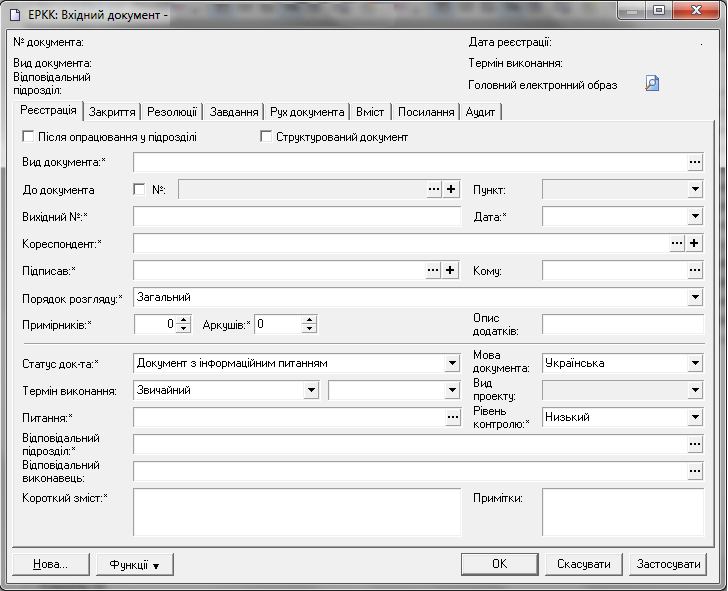 ПОРЯДОК 
заповнення реквізитів реєстраційно-контрольної картки ЖУРНАЛ
реєстрації вхідних документів структурним підрозділом Держлікслужби*____________
* У разі потреби журнал може доповнюватись додатковими графами.ЖУРНАЛ 
реєстрації документів, створених структурним підрозділом Держлікслужби*____________
* У разі потреби журнал може доповнюватись додатковими графами.СТРОКИ 
виконання основних документів1. Укази, розпорядження і доручення Президента України - у разі, коли в акті чи дорученні Президента України строк виконання завдання не визначено, його виконання здійснюється протягом 30 календарних днів з дати набрання чинності цим актом.  2. Запит народного депутата України - не пізніше ніж у п'ятнадцятиденний строк з дня його надходження або в інший установлений Верховною Радою України строк. Запит депутата Верховної Ради Автономної Республіки Крим - у п'ятнадцятиденний строк, депутата місцевої ради - в установлений зазначеною Радою строк.Якщо запит народного депутата України (депутата Верховної Ради Автономної Республіки Крим, депутата місцевої ради) з об'єктивних причин не може бути розглянуто в установлений строк, надсилається відповідно до закону письмове повідомлення суб'єктам внесення запиту.3. Звернення народного депутата України (депутата Верховної Ради Автономної Республіки Крим, депутата місцевої ради) - протягом не більш як 10 днів з дня надходження.У разі неможливості розгляду звернення народного депутата України (депутата Верховної Ради Автономної Республіки Крим, депутата місцевої ради) в установлений строк йому повідомляють про це офіційним листом із зазначенням причин продовження строку розгляду. Строк розгляду депутатського звернення з урахуванням строку продовження не може перевищувати 30 днів з моменту його надходження.4. Рішення Кабінету Міністрів України щодо доопрацювання проектів нормативно-правових актів - до 10 днів після розгляду проекту акта на засіданні Кабінету Міністрів України (якщо не встановлено інший строк).5. Постанови та висновки Колегії Рахункової палати - 15 днів з дня реєстрації документа в установі (якщо інший строк не встановлено у документі).6. Погодження проектів актів Кабінету Міністрів України установами, яким ці проекти надіслано для розгляду, - у строк, установлений їх головними розробниками.7. Протест прокурора на акт, що суперечить закону, - у десятиденний строк після його надходження. Про наслідки розгляду протесту в той самий строк повідомляється прокурору.Письмовий припис прокурора про усунення порушень закону - негайно, про що повідомляється прокурору.Подання прокурора з вимогами усунення порушень закону, причин цих порушень і умов, що їм сприяють, підлягає невідкладному розгляду. Не пізніше ніж у місячний строк слід вжити відповідних заходів до усунення порушень закону, причин та умов, що їх спричиняють, і про наслідки повідомити прокурору.Постанова прокурора про порушення дисциплінарного провадження або провадження про адміністративне правопорушення - у десятиденний строк після її надходження, якщо інше не встановлено законом.8. Запит на публічну інформацію від фізичної, юридичної особи, об'єднання громадян без статусу юридичної особи, крім суб'єктів владних повноважень (далі - запитувачі), та надання відповіді на запит на інформацію - не більше п'яти робочих днів від дня надходження запиту.У разі коли запит на інформацію стосується інформації, необхідної для захисту життя чи свободи особи, про стан довкілля, якість харчових продуктів і предметів побуту, аварії, катастрофи, небезпечні природні явища та інші надзвичайні події, що сталися або можуть статись і загрожують безпеці громадян, відповідь повинна бути надана не пізніше ніж протягом 48 годин з дня надходження запиту.У разі коли запит стосується великого обсягу інформації або потребує пошуку інформації серед значної кількості даних, розпорядник інформації може продовжити строк розгляду запиту до 20 робочих днів з обґрунтуванням такого продовження. Про продовження строку розпорядник інформації повідомляє запитувачу в письмовій формі не пізніше ніж протягом п'яти робочих днів з дня надходження запиту.Відстрочення в задоволенні запиту на інформацію допускається в разі, коли запитувана інформація не може бути надана для ознайомлення в передбачені строки у разі настання обставин непереборної сили. Рішення про відстрочення доводиться до відома запитувача у письмовій формі з роз'ясненням порядку оскарження прийнятого рішення.9. Адвокатський запит - не пізніше п’яти робочих днів з дня отримання запиту. У разі якщо адвокатський запит стосується надання значного обсягу інформації або потребує пошуку інформації серед значної кількості даних, строк розгляду адвокатського запиту може бути продовжено до двадцяти робочих днів з обґрунтуванням причин такого продовження, про що адвокату письмово повідомляється не пізніше п’яти робочих днів з дня отримання адвокатського запиту.10. Звернення громадян - не більше одного місяця від дня їх надходження, а ті, які не потребують додаткового вивчення, - невідкладно, але не пізніше 15 днів від дня їх надходження.Якщо у місячний строк вирішити порушені у зверненні питання неможливо, Голова або його заступник встановлюють необхідний строк для його розгляду, про що повідомляють особі, яка подала звернення. При цьому загальний строк вирішення питань, порушених у зверненні, не може перевищувати 45 днів.11. Листи-доручення і листи-запити установ вищого рівня - до зазначеного в них строку.12. Телеграми, в яких порушуються питання, що потребують термінового вирішення, - до двох днів, решта - протягом 10 днів.ЗВЕДЕННЯпро стан виконання контрольних документів у  Держлікслужбі за ___________ місяців 20__ р.Продовження додатка 20ЗВЕДЕННЯпро виконання контрольних документів, що надійшли з Адміністрації Президента України, Верховної Ради України, Кабінету Міністрів України та інших  органів владиза  ____        20____рЗВЕДЕННЯпро виконання звернень та запитів народних депутаів України,що надійшли до Держлікслужби за ____    20___р.Продовження додатка  20Перелік* контрольних документів  терміни виконання яких закінчується протягом  наступних 10 (5) днів  станом на  _____дата* У разі потреби перелік та порядок  може  змінюватись  та доповнюватися додатковими графами.ДЕРЖАВНА СЛУЖБА УКРАЇНИ З ЛІКАРСЬКИХ ЗАСОБІВ ТА КОНТРОЛЮ ЗА НАРКОТИКАМИ     _____________________________________________________________________________(найменування структурного підрозділу)НОМЕНКЛАТУРА СПРАВ___________N__________на____________ рік__________________________________________________(назва розділу)Продовження додатка 23                 Підсумковий запис про категорії та  кількість  справ, заведених у _________  році у  структурному підрозділі          ————————————————————————————         * У разі наявності експертної комісії структурного підрозділу.    Віза особи, відповідальної за архів Держлікслужби Продовження додатка 24Підсумковий запис про категорії та кількість справ, складених у _______   році  в  Держлікслужбі           Підсумкові відомості передано особі, відповідальній за архів Держлікслужби      ____________
    * Найменування структурного підрозділу (для установ, в яких немає структурних підрозділів, напряму        діяльності).Про вилучення для знищеннядокументів, не  внесених до Національного архівного фонду    Разом _____________________________________ справ за ____________ роки                                                   (цифрами і словами)Продовження додатка 25ДЕРЖАВНА СЛУЖБА УКРАЇНИ З ЛІКАРСЬКИХ ЗАСОБІВ ТА КОНТРОЛЮ ЗА НАРКОТИКАМИ _____________________________________________________________(найменування структурного підрозділу)                                                                                    ЗАТВЕРДЖУЮ                                                                                    Найменування посади керівника                                                                                     структурного підрозділу Держлікслужби                                                                                     ___ ____________ 20      р.ОПИС N _________ _______________________________________________________________(назва розділу)  У цей опис включено  __________________________________________________							(цифрами і літерами) справ з  N ____________  по  N____________,  у тому числілітерні номери __________________________пропущені номери _______________________Продовження додатку 26Передав ___________________________________________________________справ                                                    (цифрами і словами) та ___________________________________________________ реєстраційно-контрольних                               (цифрами і словами) карток до документів***Прийняв __________________________________________________________справ                                                      (цифрами і словами)та __________________________________________________ реєстраційно-контрольних                                   (цифрами і словами)карток до документів._________________    * Графа 6 опускається в описах справ постійного зберігання.  ** У разі наявності експертної комісії структурного підрозділу.*** Передаються разом із справами служби діловодства.Додаток 1 до Інструкції з діловодства в Державній службі України з лікарських засобів  та контролю за наркотиками(пункт 2.10.)Додаток 2
до Інструкції з діловодства в Державній службі України з лікарських засобів та контролю за наркотиками(пункт 2.12.)Додаток 3
до Інструкції з діловодства в Державній службі України з лікарських засобів   та контролю за наркотиками(пункт 2.12.)______________ № _____________На №_______________ від _____________Додаток 4
до Інструкції з діловодства в Державній службі України з лікарських засобів та контролю за наркотиками(пункт 2.12.)ДЕРЖАВНА СЛУЖБАУКРАЇНИЗ ЛІКАРСЬКИХ ЗАСОБІВ ТА КОНТРОЛЮ ЗА НАРКОТИКАМИпроспект Перемоги,120м. Київ-115, Україна, 03115Тел/факс: 38(044) 450-12-66Е-mail dls@dls.gov.uaWeb: http://www.dls.gov.uaTHE STATE SERVICE OF UKRAINE ON  MEDICINES AND DRUGS CONTROL 120, Peremogy avenue,Kyiv-115, Ukraine, 03115Phone/Fax +38(044) 450-12-66Е-mail: dls@dls.gov.uaWeb: http://www.dls.gov.ua______________ № _____________На №_________ від _____________Додаток 5
до Інструкції з діловодства в Державній службі України з лікарських засобів та контролю за наркотиками(пункт 2.12.)Додаток 6
до Інструкції з діловодства в Державній службі України з лікарських засобів та контролю за наркотиками(пункт 2.12.)                              Окреме дорученняДодаток 6.1
до Інструкції з діловодства в Державній службі України з лікарських засобів
                              Окреме дорученняДодаток 6.2
до Інструкції з діловодства в Державній службі України з лікарських засобів
                              Окреме дорученняДодаток 7
до Інструкції з діловодства в Державній службі України з лікарських засобів та контролю за наркотиками(пункт 2.12.)______________ № _____________На №_______________ від _____________Додаток 7.1
до Інструкції з діловодства в Державній службі України з лікарських засобів та контролю за наркотиками (пункт 2.12.)______________ № _____________На №_______________ від _____________Додаток 7.2
до Інструкції з діловодства в Державній службі України з лікарських засобів та контролю за наркотиками (пункт 2.12.)______________ № _____________На №_______________ від _____________Додаток 7.3
 до Інструкції з діловодства в Державній службі України з лікарських засобів та контролю за наркотиками (пункт 2.12.)______________ № _____________На №_______________ від _____________Додаток 7.4
 до Інструкції з діловодства в Державній службі України з лікарських засобів та контролю за наркотиками (пункт 2.12.)______________ № _____________На №_______________ від _____________Додаток 7.5
 до Інструкції з діловодства в Державній службі України з лікарських засобів та контролю за наркотиками (пункт 2.12.)______________ № _____________На №_______________ від _____________Додаток 7.6
 до Інструкції з діловодства в Державній службі України з лікарських засобів та контролю за наркотиками (пункт 2.12.)______________ № _____________На №_______________ від _____________Додаток 7.7
 до Інструкції з діловодства в Державній службі України з лікарських засобів та контролю за наркотиками (пункт 2.12.)______________ № _____________На №_______________ від _____________Додаток 7.8
 до Інструкції з діловодства в Державній службі України з лікарських засобів та контролю за наркотиками (пункт 2.12.)______________ № _____________На №_______________ від _____________Додаток 7.9
 до Інструкції з діловодства в Державній службі України з лікарських засобів та контролю за наркотиками (пункт 2.12.)______________ № _____________На №_______________ від _____________Додаток 8 
до Інструкції з діловодства в Державній службі України з лікарських засобів та контролю за наркотиками(пункт 2.28.)ІНДЕКСНазва груп кореспондентів01Адміністрація Президента України02Верховна Рада України03Кабінет Міністрів України04Міністерства України05Органи виконавчої влади України06Фінансові органи України07Органи місцевого самоврядування України08Суб`єкти господарювання 09Наукові органи, центри, інститути10Правооxоронні органи, прокуратури11Територіальні органи Держлікслужби12Лабораторії 13Звернення громадян 14Громадські організації 15Міжнародні листування 16Запити на отримання інформаціїДодаток  9 
до Інструкції з діловодства в Державній службі України з лікарських засобів та контролю за наркотиками(пункт 2.33.)Додаток 10 
до Інструкції з діловодства в Державній службі України з лікарських засобів та контролю за наркотиками (пункт 2.67.)Додаток 11 
до Інструкції з діловодства в Державній службі України з лікарських засобів та контролю за наркотиками  (пункт 2.131.)
NПрізвище, ініціалиПосадаМісце відрядженняДата і номер наказу Дата вибуття у відрядженняДата прибуття 
з відрядження1234567Додаток  12
до Інструкції з діловодства в Державній службі України з лікарських засобів та контролю за наркотиками  (пункт 3.8.)ДокументиКількість документівВхідніВихідніВнутрішніУсьогоНачальникАдміністративного відділу 
__________
(підпис) 
_______________________________
(ініціали (ініціал імені) прізвище)___ ____________ 20__ р.___ ____________ 20__ р.___ ____________ 20__ р.Додаток 13
до Інструкції з діловодства в Державній службі України з лікарських засобів та контролю за наркотиками  (пункт 3.21.)Додаток  14 
до Інструкції з діловодства в Державній службі України з лікарських засобів та контролю за наркотиками  (пункт 3.23.)Номер дата наказуСпільно з …Назва наказуЗареєстрованоуМін’юсті Викона-вецьКонтрольПідписавПримітки12345678Номер дата наказуНазва наказуВиконавецьКонтрольПідписавПримітки123456Додаток 15 
до Інструкції з діловодства в Державній службі України з лікарських засобів та контролю за наркотиками  (пункт 3.23.)
№  тадатаНазва наказуПідписав123№  датаДатаНазва наказуПідписав1234Додаток 16
 до Інструкції з діловодства  в Державній службі України з лікарських засобів та контролю за наркотиками  (пункт 3.33.)Додаток 17
до Інструкції з діловодства  в Державній службі України з лікарських засобів та контролю за наркотиками  (пункт 3.33.)
РеквізитиПояснення до заповненняНазва видудокументазаповнюється відповідно до назви документа, що реєструється. Під час реєстрації листів графа не заповнюєтьсяАвтор (кореспондент)записується найменування установи (особи) автора документа. Під час реєстрації документа, що відправляється, записується найменування установи (особи) - кореспондента. Допускається застосування скороченого найменування установиДата документадата, надана документу установою-автором, переноситься на РКК трьома парами арабських цифр (число, місяць, рік)Індексдокументаіндекс, наданий документу установою-автором, переноситься на РКК з документа, що надійшов або відправляєтьсяДатанадходженнядата надходження документа переноситься на РКК з реєстраційного штампа трьома парами арабських цифрІндекснадходженняіндекс, наданий документу установою-одержувачем, переноситься під час реєстрації надходження на РКК з реєстраційного штампа. Після виконання документа доповнюється номером справи за номенклатурою справ або іншими індексамиЗаголовокдокументаабо короткийзмістпереноситься заголовок, сформульований на документі. У разі відсутності заголовка на документі він формулюється відповідно до правилРезолюція (або завдання)переноситься на РКК з документа основний зміст доручення, прізвище автора і дата резолюціїВідповідальнийвиконавець	прізвище, ініціали відповідального виконавця переносяться з резолюції, можливе зазначення номера телефонуТермінвиконанняпроставляється число, місяць, рік трьома парами арабських цифр. Під час реєстрації ініціативного документа, що відправляється, записується очікувана дата отримання відповідіВідмітка провиконаннякороткий запис вирішення питання по суті або дата та індекс документа-відповідіПриміткиЗаписи щодо документів отриманих факсом, електронною поштою та інформацію про входження оригіналів цих документівДодаток 18
до Інструкції з діловодства  в Державній службі України з лікарських засобів та контролю за наркотиками  (пункт 3.34.)
Дата надходження та індекс документаКореспондент, дата та індекс одержаного документаКороткий змістРезолюція або відповідальний виконавецьПідпис особи, яка отримала документВідмітка про виконання документа123456Дата та індекс документаКореспондентКороткий змістВідмітка про 
виконання документа1234Додаток 19
до Інструкції з діловодства  в Державній службі України з лікарських засобів та контролю за наркотиками  (пункт 3.53.)Додаток 20
до Інструкції з діловодства  в Державній службі України з лікарських засобів та контролю за наркотиками  (пункт 3.71.)
№ п\пНазва структурного підрозділуКонтрольні документиКонтрольні документиКонтрольні документиКонтрольні документи№ п\пНазва структурного підрозділуВсьогоз них:з них:з них:№ п\пНазва структурного підрозділуВсьогоВиконано вчасноТермін виконання порушеноЗнаходяться на опрацюванні1.2.3.4.5.6.7.8.9.10.ВСЬОГОВСЬОГОНачальник Адміністративного відділу____ _______________ 20       р.___________(підпис)_________________(ініціали (ініціал імені), прізвище)№ п\пНазва структурногопідрозділу Контрольні документи  Контрольні документи  Контрольні документи  Контрольні документи  Контрольні документи  Контрольні документи  Контрольні документи  Контрольні документи  Контрольні документи  Контрольні документи  Контрольні документи  Контрольні документи  Контрольні документи  Контрольні документи  Контрольні документи № п\пНазва структурногопідрозділуЩо надійшли з Адміністрації Президента УкраїниЩо надійшли з Адміністрації Президента УкраїниЩо надійшли з Адміністрації Президента УкраїниЩо надійшли з Кабінету Міністрів УкраїниЩо надійшли з Кабінету Міністрів УкраїниЩо надійшли з Кабінету Міністрів УкраїниЩо надійшли з Верховної Ради УкраїниЩо надійшли з Верховної Ради УкраїниЩо надійшли з Верховної Ради УкраїниІншіІншіІншіВсьогоВсьогоВсього№ п\пНазва структурногопідрозділуЩо надійшли з Адміністрації Президента УкраїниЩо надійшли з Адміністрації Президента УкраїниЩо надійшли з Адміністрації Президента УкраїниЩо надійшли з Кабінету Міністрів УкраїниЩо надійшли з Кабінету Міністрів УкраїниЩо надійшли з Кабінету Міністрів УкраїниЩо надійшли з Верховної Ради УкраїниЩо надійшли з Верховної Ради УкраїниЩо надійшли з Верховної Ради УкраїниІншіІншіІншіВсьогоВсьогоВсього№ п\пНазва структурногопідрозділуЩо надійшли з Адміністрації Президента УкраїниЩо надійшли з Адміністрації Президента УкраїниЩо надійшли з Адміністрації Президента УкраїниЩо надійшли з Кабінету Міністрів УкраїниЩо надійшли з Кабінету Міністрів УкраїниЩо надійшли з Кабінету Міністрів УкраїниЩо надійшли з Верховної Ради УкраїниЩо надійшли з Верховної Ради УкраїниЩо надійшли з Верховної Ради УкраїниІншіІншіІншіВсьогоВсьогоВсього№ п\пНазва структурногопідрозділуВиконані вчасно Термін порушеноОпрацьо- вуютьсяВиконані вчасно Термін порушеноОпрацьо- вуютьсяВиконані вчасно Термін порушеноОпрацьо- вуютьсяВиконані вчасно Термін порушеноОпрацьо- вуютьсяВиконані вчасно Термін порушеноОпрацьо- вуються12ВСЬОГО№ п/пНазва структурного підрозділуВсьогоз нихз нихз нихз нихз нихз них№ п/пНазва структурного підрозділуВсьогоЗапитівЗверненьВиконано вчасноСтрок порушеноСтрок порушеноЗнаходяться на опрацюванні1.ВСЬОГОВСЬОГОІНФОРМАЦІЯ  щодо підготовки наказів  з основної діяльності  у  Держлікслужбі за  ____        20____рІНФОРМАЦІЯ  щодо підготовки наказів  з основної діяльності  у  Держлікслужбі за  ____        20____рІНФОРМАЦІЯ  щодо підготовки наказів  з основної діяльності  у  Держлікслужбі за  ____        20____рІНФОРМАЦІЯ  щодо підготовки наказів  з основної діяльності  у  Держлікслужбі за  ____        20____рІНФОРМАЦІЯ  щодо підготовки наказів  з основної діяльності  у  Держлікслужбі за  ____        20____рІНФОРМАЦІЯ  щодо підготовки наказів  з основної діяльності  у  Держлікслужбі за  ____        20____р№ з\пНазва структурного підрозділуПідготовлено наказиПідготовлено наказиПідготовлено наказиПідготовлено накази№ з\пНазва структурного підрозділуВсьогоЗ них З них З них № з\пНазва структурного підрозділуВсьогоСпільнихНаправлено на державну реєстраціюНаправлено на державну реєстрацію№ з\пНазва структурного підрозділуВсьогоСпільнихЗареєстрованоНі110ВСЬОГОВСЬОГО0000Додаток 21
до Інструкції з діловодства  в Державній службі України з лікарських засобів та контролю за наркотиками  (пункт 3.72.)Реєстраційний №Термін виконанняКороткий змістДата реєстраціїВид документаКореспондентВихідний №Вихідна дата№ пункту Відповідальний підрозділ : назва    (Кількість: __)  Відповідальний підрозділ : назва    (Кількість: __)  Відповідальний підрозділ : назва    (Кількість: __)  Відповідальний підрозділ : назва    (Кількість: __)  Відповідальний підрозділ : назва    (Кількість: __)  Відповідальний підрозділ : назва    (Кількість: __)  Відповідальний підрозділ : назва    (Кількість: __)  Відповідальний підрозділ : назва    (Кількість: __)  Відповідальний підрозділ : назва    (Кількість: __)  Відповідальний підрозділ : назва    (Кількість: __) Головний спеціаліст з питань контролю Адміністративного відділу____________________________________  _____________ 20___ р.  (підпис)(ініціали (ініціал імені), прізвище)Додаток 22
до Інструкції з діловодства  в Державній службі України з лікарських засобів та контролю за наркотиками  (пункт 3.77.)
Реєстр відправки кореспонденції___________________дата відправкиРеєстр відправки кореспонденції___________________дата відправкиРеєстр відправки кореспонденції___________________дата відправкиРеєстр відправки кореспонденції___________________дата відправкиРеєстр відправки кореспонденції___________________дата відправкиРеєстр відправки кореспонденції___________________дата відправкиРеєстр відправки кореспонденції___________________дата відправкиРеєстр відправки кореспонденції___________________дата відправкиРеєстр відправки кореспонденції___________________дата відправкиРеєстр відправки кореспонденції___________________дата відправкиРеєстр відправки кореспонденції___________________дата відправкиРеєстр відправки кореспонденції___________________дата відправкиРеєстр відправки кореспонденції___________________дата відправкиРеєстраційний індекс та дата№ з/пНазва суб'єктаАдреса СГДКонвертиКонвертиМаркиМаркиМаркиМаркиМаркиМаркиМаркиРеєстраційний індекс та дата№ з/пНазва суб'єктаАдреса СГДКількість (шт.)Вартість (грн.)0,050,200,400,702,003,005,00Усього:Головний спеціаліст Адміністративного відділуГоловний спеціаліст Адміністративного відділуГоловний спеціаліст Адміністративного відділу(підпис)(П.І.П.)(П.І.П.)(П.І.П.)(П.І.П.)(П.І.П.)(П.І.П.)(П.І.П.)(П.І.П.)Начальник Адміністративного відділуНачальник Адміністративного відділуНачальник Адміністративного відділу(підпис)(П.І.П.)(П.І.П.)(П.І.П.)(П.І.П.)(П.І.П.)(П.І.П.)(П.І.П.)(П.І.П.)Додаток 23до Інструкції з діловодства  в Державній службі України з лікарських засобів та контролю за наркотиками  (пункт 4.3.)Індекс справиЗаголовок справи (тому, частини)Кількість справ (томів, частин)Строк зберігання справи (тому, частини) і номери статей за перелікомПримітка 12345Найменування посади керівника структурного підрозділу___ ____________ 20     р.___________(підпис)_____________________(ініціали (ініціал імені), прізвище)СХВАЛЕНОПротокол засідання експертної комісії*структурного підрозділу____ _______________ 20       р. N ____ПОГОДЖЕНООсоба, відповідальна за архівДержлікслужби ________  ______________________   (підпис)                 (ініціали (ініціал імені), прізвище)____ ______________ 20       р. N ____За строками зберіганняУсьогоУ тому числіУ тому числіЗа строками зберіганняУсьоготаких, що переходятьз відміткою “ЕПК”ПостійногоТривалого (понад 10 років)Тимчасового(до 10 років включно)УсьогоНайменування посади особи,відповідальної за діловодствов структурному підрозділі____ _______________ 20       р._________(підпис)     _____________________(ініціали (ініціал імені), прізвище)Підсумкові відомості передано до Адміністративного відділуПідсумкові відомості передано до Адміністративного відділуПідсумкові відомості передано до Адміністративного відділуНайменування посади особи,відповідальної за передачу відомостей____ _______________ 20       р._________(підпис)    _____________________(ініціали (ініціал імені), прізвище)Додаток 24до Інструкції з діловодства  в Державній службі України з лікарських засобів та контролю за наркотиками  (пункт 4.3.)ДЕРЖАВНА СЛУЖБА УКРАЇНИЗ ЛІКАРСЬКИХ ЗАСОБІВ ТА КОНТРОЛЮ ЗА НАРКОТИКАМИЗАТВЕРДЖУЮГолова Державної служби України з лікарських засобів та контролю за наркотиками__________  ____________________         (підпис)        (ініціали (ініціал імені), прізвище)                 М.П._____ ____________ 20      р.НОМЕНКЛАТУРА СПРАВ___________ N ___________на ________ рікІндекс справи Заголовок справи(тому, частини)Кількість справ (томів, частин)Строк зберігання справи (тому,частини) і номери статей за перелікомПримітка 12345______________________________________________________________________(назва розділу*)______________________________________________________________________(назва розділу*)______________________________________________________________________(назва розділу*)______________________________________________________________________(назва розділу*)______________________________________________________________________(назва розділу*)Начальник Адміністративного відділу Держлікслужби ____ _______________ 20       р.____________(підпис)_____________________(ініціали (ініціал імені), прізвище)СХВАЛЕНОПротокол засідання експертної комісіїДержлікслужби  _____________ N ___________СХВАЛЕНОПротокол засіданняекспертно-перевірної комісії ЦДАВО України _____________ N _____________За строками зберіганняУсьогоУ тому числіУ тому числіЗа строками зберіганняУсьоготаких, що переходятьз позначкою “ЕПК”ПостійногоТривалого (понад 10 років) Тимчасового (до 10 років включно)УсьогоНачальникАдміністративного відділу____ _______________ 20       р.___________(підпис)__________________(ініціали (ініціал імені), прізвище)Посада  особи, відповідальної за передачувідомостей____ _______________ 20       р.___________(підпис)_________________(ініціали (ініціал імені), прізвище)ДЕРЖАВНА СЛУЖБА УКРАЇНИЗ ЛІКАРСЬКИХ ЗАСОБІВТА КОНТРОЛЮ ЗА НАРКОТИКАМИАКТ_______________N_____________________________________________________                   (місце складання)ЗАТВЕРДЖУЮ
Голова Державної служби України з лікарських засобів та контролю за наркотиками __________      ____________________         (підпис)        (ініціали (ініціал імені), прізвище)                 М.П._____ ____________ 20      р.      Додаток 25до Інструкції з діловодства  в Державній службі України з лікарських засобів та контролю за наркотиками  (пункт 5.6.)На підставі _____________________________________________________(назва і вихідні дані переліку документів із __________________________________________________________________зазначенням строків їх зберігання)відібрано для знищення як такі, що не мають культурної цінності та втратили практичне значення, документи фонду N _______________________________________________________________________________________________________________________________                                                                               (найменування фонду) NЗаголовок справи або груповий заголовок справДата справи або останні дати справНомери описів (номенкла-тур) за рік (роки)Індекс справи (тому, частини) за номенклатурою або номер справи за описомКількість справ (томів, частин)Строк зберігання справи (тому, частини) і номери статей за перелікомПримітка 12345678Найменування посади особи, яка проводила експертизу цінності документів____ _______________ 20       р.___________(підпис)______________________(ініціали (ініціал імені), прізвище)ПОГОДЖЕНОПротокол засідання експертно-перевірної комісіїЦДАВО України__________________  N _______СХВАЛЕНОПротокол засідання експертної комісіїДержлікслужби __________________ N________Описи справ постійного (тривалого) зберігання за __________________ роки  схвалено, а з особового складу погоджено з експертно-перевірною комісією ЦДАВО України   (протокол  від ____ _______________ 20        р.   N ________).Документи в кількості __ _______________________________________справ					            (цифрами і словами)   вагою _________________________кілограмів здано в______________________                                                                                                (найменування установи) ______________________________________________________________на переробку за приймально-здавальною    накладною від _______________________ N ____________ або знищено шляхом спалення.Найменування посади особи, яка здала (знищила) документи____ _______________ 20       р.___________(підпис)_________________(ініціали (ініціал імені), прізвище)Додаток 26
до Інструкції з діловодства  в Державній службі України з лікарських засобів та контролю за наркотиками  (пункт 5.11.)_______
(підпис)_______________________
(ініціали (ініціал імені), прізвище)NІндекс справи (тому, частини)Заголовок справи(тому, частини)Крайні дати справи (тому, частини)Кількість аркушів у справі (томі, частині)Строк зберігання справи (тому,частини), стаття за переліком*Примітка 1234567найменування посади укладача опису__________(підпис)_________________________
(ініціали (ініціал імені), прізвище)ПОГОДЖЕНОНачальник Адміністративного відділу _________   _____________________       (підпис)             (ініціали (ініціал імені), прізвище) ___ ______________ 20     р.СХВАЛЕНОПротокол засідання експертної комісії**структурного підрозділу ______________ N __________Найменування посади працівника структурного підрозділу____ _________________ 20       р.____________(підпис)_____________________(ініціали (ініціал імені), прізвище)Особа, відповідальна за архівДержлікслужби ____________(підпис)_____________________(ініціали (ініціал імені), прізвище)